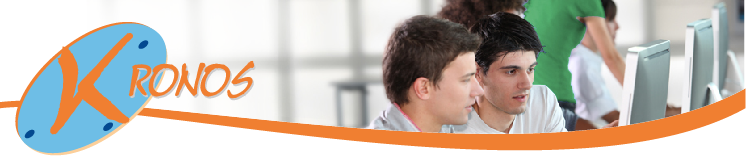 Ente accreditato Regione Puglia	D.G.R. n. 1503 del 28/10/2005 (BURP n.138 del 09/11/2005)  - D.D.180 del 12/03/2014 (BURP n.40 del 20/03/2014)MODULO DI RICHIESTA ATTIVAZIONE TIROCINI FORMATIVI(legge regionale 5 agosto 2013 n. 23 - regolamento regionale 10 marzo 2014 n. 3)Tipologia di tirocinio e destinatario (barrare la casella)􀀁 tirocinio formativo e di orientamento (destinato ai soggetti che hanno conseguito un titolo di studio da non più di 12 mesi)􀀁 neo-qualificato (qualifica professionale, qualifica IeFP)􀀁 neo-diplomato (diploma professionale, diploma di istruzione superiore, certificazione IFTS, diploma ITS)􀀁 neo-laureato (laurea o altro titolo di livello universitario o post universitario)􀀁 altro (specificare) 	Data di conseguimento del titolo: ……………..􀀁 tirocinio estivo di orientamento (destinato a soggetti regolarmente iscritti ad un ciclo di studi universitario o c/o istituto scolastico secondario superiore che hanno compiuto il quindicesimo anno di età )􀀁 tirocinio di inserimento/reinserimento al lavoro􀀁 inoccupato􀀁 disoccupato 􀀁 in mobilità (dal…………….)􀀁 in cassa integrazione (dal…………….)􀀁 tirocinio in favore di soggetti svantaggiati􀀁 soggetto disabile (legge n.68/99)􀀁 soggetto svantaggiato (ex art.4, comma 1 legge n.381/91)􀀁 altre categorie di persone svantaggiate ………………………………………INFORMAZIONI SUL TIROCINIOIndennità   􀀁 Importo mensile al lordo delle ritenute di legge: Euro ___________ (min 450,00)􀀁 Eventuali facilitazioni: 􀀁 mensa aziendale 􀀁 buoni pasto 􀀁 trasporto 􀀁 altro (specificare)________________Polizze assicurativeInfortuni sul lavoro INAIL: Codice Ditta __________ posizione assicurativa  n.________________SI DICHIARA INOLTRE:di essere in regola con le norme in materia di tutela della salute e sicurezza sui luoghi di lavoro ai sensi del decreto legislativo 9 aprile 2008, n. 81 (Attuazione dell’articolo 1 della legge 3 agosto 2007, n.  materia di tutela della salute e della sicurezza nei luoghi di lavoro); di essere in regola con la normativa a tutela del diritto al lavoro dei disabili di cui alla l. 68/1999; di non avere effettuato licenziamenti nei dodici mesi che precedono l’attivazione del tirocinio, salvo che per giusta causa o giustificato motivo soggettivo, o attivato procedure di cassa integrazione, anche in deroga, per lavoratori con mansioni equivalenti a quelle cui si riferisce il progetto formativo; di non essere in liquidazione volontaria o sottoposti a procedure concorsuali di cui al decreto legislativo 17 gennaio 2003, n. 6 (Riforma organica della disciplina delle società di capitali e società cooperative, in attuazione della legge 3 ottobre 2001, n.366).DATI STUDIO DI CONSULENZAPERSONA DA CONTATTARE……………………………………………………………….Tel.  …………………………  Fax ………………………..e-mail ……………………………………………………….Soggetto OspitanteDenominazione/ragione sociale: ………………………………………………………………….Sede legale: …………………………………………………………………………………………Codice fiscale: ……………………………………………………………………………………..Partita Iva: …………………………………………………………………………………………Tel: …………………………………………………………………………………………………..E-mail: ………………………………………………………………………………………………...PEC:…………………………………………………………………………………………………….CODICE IDENTIFICATIVO UNIVOCO:………………………………………………………………Lagale rappresentante…………………………………….... nato a………….. il …../…/…… Settore economico produttivo (rif. ATECO 2007): ……………………………………………CCNL applicato: …………………………………………………………………………………….Sede/i del tirocinio: …………………………………………………………………………………Stabilimento/reparto/ufficio: ……………………………………………………………………Numero totale degli addetti nell’unità produttiva di riferimento …………………………di cui a tempo indeterminato ………………………………………………………………………Numero dei tirocinanti attualmente ospitati nell’unità produttiva di riferimento ……… Area professionale di riferimento dell’attività del tirocinio (rif. Repertorio regionale ovvero codici di classificazione NUP/Istat 2011 - ovvero CCNL) ………............................Tutor aziendale designato ……………..…………………………………………………………………………………………..Tel. ………………………………………e-mail…………………………………………………….TirocinanteNome e cognome……………………………………………………………………..  Sesso   m f Nato/a   ………………………………………………………..   il  ..../…../……….		Cittadinanza . ………………………………………………………………………………………….Residente ……………………………………………      Prov.………………………………………Via  ……………………………………. n°	…… Cap ……………….		             Domicilio (se diverso dalla residenza) ……………………………………………………………Codice fiscale ………………………………………………………………………………………..Titolo di studio …………………………………….   Data di conseguimento ………………….Ovvero studente iscritto presso …………………………………………………………………Tel.   …………………………………… e-mail  ……………………………………………………..Periodo di tirocinio: dal________________________ al ________________________Eventuale sospensione del tirocinio (ad es. per chiusura estiva dell’azienda): dal____________________ al______________________________________________Durata effettiva: n. _______ mesi, n. _____settimane , ore totali_________________Orari di svolgimento del tirocinio: dalle ore ________________ alle ore __________per	 ______________ giorni alla settimana (impegno orario settimanale max 30 ore in Fascia diurna come da calendario allegato)Figura professionale di riferimento del Repertorio Regionale approvato con D.G.R. n. 327 del 7 marzo 2013 e AD n.1277/2013: _____________________________________Qualora nel repertorio regionale non si individuasse una figura professionale coerente con l’area professionale di riferimento dell’attività del tirocinio, è sufficiente indicare le attività svolte dal tirocinante in riferimento a quelle individuate nella suddetta area professionale della Classificazione delle Professioni NUP Istat 2011 - http://cp2011.istat.it) (indicare una figura professionale con codice a 5 cifre compresa nella Classificazione delle Professioni Istat 2011 -http://cp2011.istat.it): ______________Codice figura:_______________________denominazione:____________________________